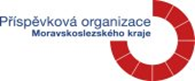 	Střední škola, Základní škola a Mateřská škola, Karviná, příspěvková organizace	Projekt – Poznáváme svůj Moravskoslezský kraj  Realizaci projektu „Poznáváme svůj Moravskoslezský kraj“ se žáci se zdravotním postižením ZŠS seznámili s přírodními krásami, historií a tradicemi našeho kraje. Díky poskytnutí finanční podpory Nadace OKD se uskutečnilo celkem sedm vzdělávacích akcí, které přispěly k posílení vztahu žáků k regionu, ve kterém žijí, umožnily jim lépe pochopit, upevnit dané učivo v souladu se vzdělávacím školním programem. Na všechny exkurze se žáci dopravovali minibusem, který lépe vyhovoval k přepravě osob se zdravotním postiženímExkurze a výlety se uskutečnily v období dubnu 2015 až říjnu 2015:  - Planetárium Ostrava V astronomickém kině žáci shlédli program "Spanilá jízda Sluneční soustavou", prožili simulovaný let vesmírem a uskutečnili prohlídku expozice planetária.  foto- Muzeum Tatra KopřivniceSbírku osobních a nákladních automobilů, dobové fotografie a různé rarity si žáci prohlédli v Muzeu Tatra Kopřivnice.S muzejními exponáty se žáci hravou formou seznámili prostřednictvím vzdělávacího programu " Muzeum dětem" a netradiční úkoly řešili v pracovním sešitě dráčka Tatrováčka. foto- Hornické muzeum LandekNavštívili jsme unikátní expozici skutečného historického dolu Anselm.  Z důvodu rekonstrukce jsme však nezažili fárání těžní klecí, do podzemí jsme sešli po schodech. Prohlídka štol byla doprovázena poutavým a odborným výkladem průvodce. Figuríny horníků v životní velikosti názorně ukazovaly, za jakých podmínek lidé pracovali v dolech.V Landecké expozici báňského záchranářství jsme si prohlédli skutečnou důlní záchranářskou základnu, záchranářské dýchací a oživovací techniky. foto- Skanzen - Rožnov pod Radhoštěm akce s výukovým programem Obecná škola na ValašskuV areálu Valašské dědiny jsme navštívili objekt školy z Miloňova, kde proběhla praktická výuka jako v minulosti, a to psaním na břidlicovou tabulku nebo husím brkem na papír. Chlapci a děvčata dostali zároveň příležitost si prohlédnout původní výukové školní obrazy a pomůcky. Po ukončení "vyučování" jsme se procházkou přesunuli na druhé stanoviště, kde si děti vyrobily starobylé hračky a vyzkoušely si dobové hry. Cestou jsme uviděli několik hospodářských zvířat a prohlédli si stará obydlí. foto- Štramberk:V rámci programu "Štramberská hradní akademie pro děti" jsme se cestou k jeskyni Šipka díky průvodkyni vrátili zpět do pravěku a hravou formou se seznámili s životem naších prapředků.   V muzeu  Zdeňka  Buriana ve Štramberku děti  shlédli expozici života a díla  malíře pravěku, jehož inspirací byla  proslulá jeskyně Šipka.Dané poznatky si děti upevnily vypracováním zábavného kvízu pro chytré hlavičky. V pekárně U Káči jsme sledovali celý proces výroby Štramberských uší. foto- Skanzen – Rožnov pod Radhoštěm Návštěvou areálu Valašského muzea v přírod  jsme poznali způsob života  z 19. století, který se odehrával na malém městě i vesnici. Obdivovali jsme ruční výrobu kamenných brousků a domácích výrobků ze dřeva. Ochutnali jsme hruškový koláč "frgál" a zažili jsme jízdu na starodávném kolotoči. fotoZOO OstravaV ZOO Ostrava jsme navštívili moderní zrekonstruované pavilony a výběhy pro zvířata. Děti nejvíce pobavily vztahy v šimpanzí rodince. Žáci se zaujetím sledovali práci ošetřovatelů při krmení zvířat a péči při udržování čistoty výběhu. Projížďka vláčkem umožnila i dětem s tělesným postižením prozkoumat celý areál zoologické zahrady. Žáci, pedagogové a rodiče si podpory Nadace OKD velice váží a jsou si vědomi, že uskutečněné výlety a exkurze by bez finanční pomoci nebyly realizovány. fotoZapsala: Mgr. Iva Šebestová, Renáta Hloušová 